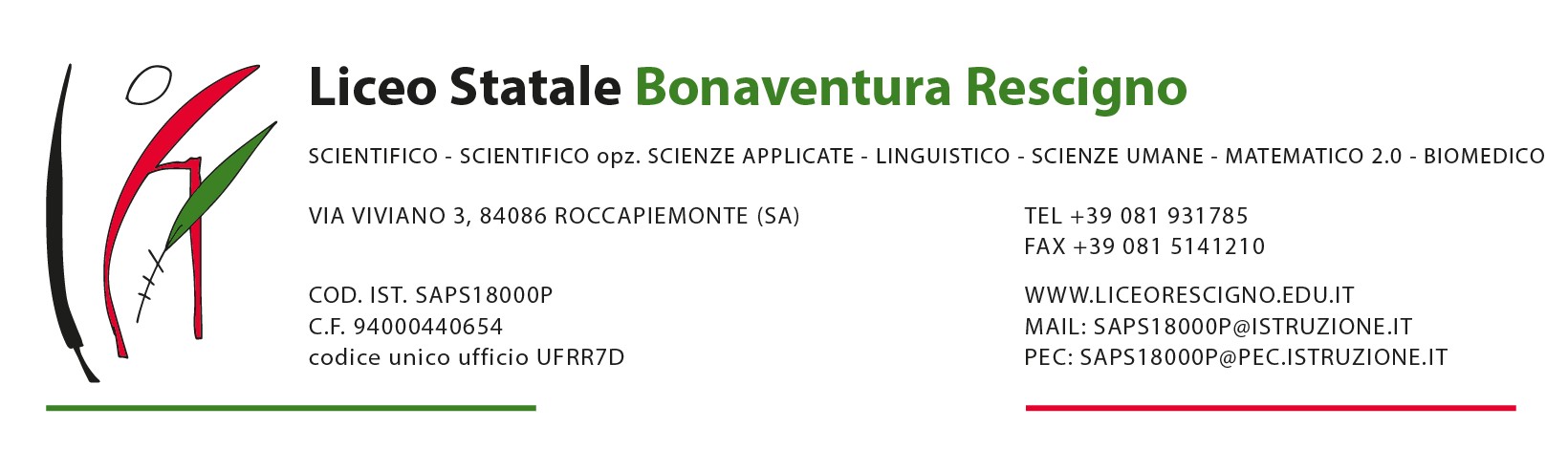 CERTIFICAZIONE DELLE COMPETENZERILASCIATO AL TERMINE DEI PERCORSI PER LE COMPETENZE TRASVERSALI E PER L’ORIENTAMENTO (ai sensi della L. 53/03, D.Lgs. 77/05, L. 107/2015)TOTALE ORE IN PCTO: ______ACQUISITECompetenze di base e tecnico professionaliCompetenze trasversaliStudente/Studentessa ………………………………………………………………………...Nato/a a ………………………………… (prov. …..) il ……………………..LICEO STATALE “B. RESCIGNO” – Roccapiemonte (SA)Classe………. Sezione ……Anno scolastico 20__/__Attività PCTOTutor internoTutor esterno1.2.3.4.5.6.Tenendo conto delle prove di valutazione, è certificato, al termine del PCTO, il livello delle competenze maturate dallo/a studente/studentessa.Riferimento per l’identificazione delle competenze da certificare è il profilo educativo, culturale e professionale dello studente liceale.Per le competenze acquisite sono previsti tre livelli di certificazione: BASE, MEDIO, ESPERTO. Non si procede alla certificazione di competenze non rilevabili dai percorsi effettuati (lo spazio viene barrato).Livello di competenza(BASE, MEDIO, ESPERTO)Competenze linguisticheCompetenze in lingua inglese Competenze scientificheCompetenze matematiche Competenze tecniche e informaticheCompetenze giuridico-economicheCompetenze storico-socialeCompetenze artistiche, in linguaggi non verbali e multimedialiCompetenze motorie2.1 Area delle competenze socialiLivello di competenza(BASE, MEDIO, ESPERTO)Capacità relazionaleCapacità di lavorare in gruppo, collaborazione e flessibilitàLeadershipCapacità di ascoltoCapacità di comunicazione2.1 Area delle competenze organizzative e operativeLivello di competenza(BASE, MEDIO, ESPERTO)Orientamento ai risultatiSpirito di iniziativa, autonomia e autoimprenditorialitàRicerca delle informazioni e problem solvingAssunzione delle responsabilitàFirma dei docenti del Consiglio di Classe…………………………………………………...…………………………………………………...…………………………………………………...…………………………………………………...…………………………………………………...…………………………………………………...…………………………………………………...…………………………………………………...IL DIRIGENTE SCOLASTICOProf.ssa ROSSELLA DE LUCA